Инструкция по использованию функционала обмена бухгалтерскими документамиНастоящая инструкция предназначена для пользователей Личного кабинета на сайте etpzakaz.ru. В данном документе поясняются основные возможности и порядок действий для получения бухгалтерских документов (акт выполненных работ и счет-фактура) Участника закупок (далее по тексту Участник).Копии актов и счетов-фактур по оказанным услугам доступны в личном кабинете Участника на сайте https://etpzakaz.ru.Для получения копий вышеуказанных документов в электронном виде Участнику необходимо авторизоваться в Личном кабинете на сайте https://etpzakaz.ru. Для входа в личный кабинет воспользуйтесь присвоенными Вам логином и паролем.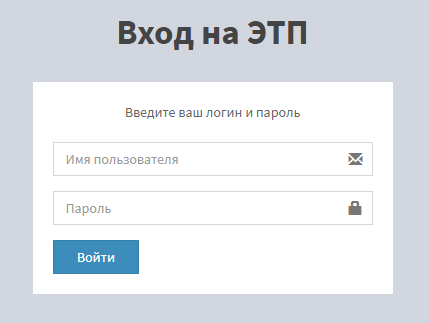 После авторизации откроется Главная страница Личного кабинета. На Главной странице Личного кабинета в «Навигации» пройдите в раздел «Отчетность». 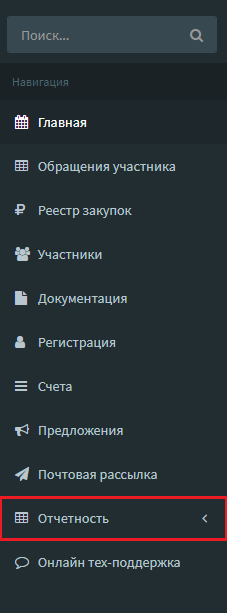 При нажатии на данный раздел осуществляется переход в подраздел «Акты»,  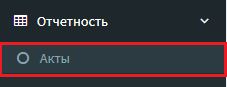 В подразделе «Акты» Участнику (пользователю личного кабинета) предоставляется возможность скачивания вышеуказанных бухгалтерских документов в формате PDF. 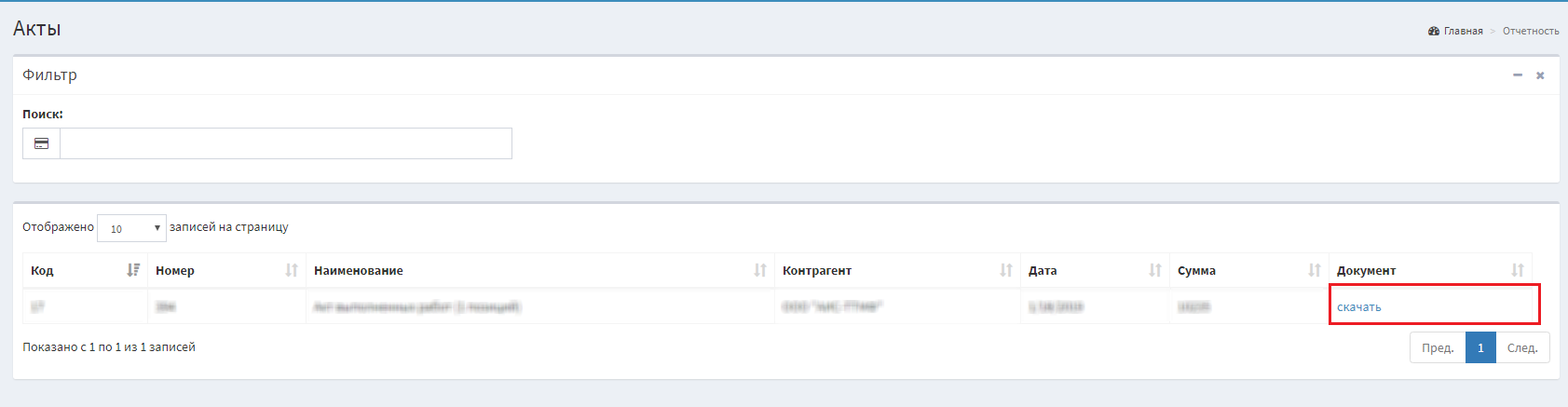 Для получения дополнительной консультации Вы можете обратиться к специалистам etpzakaz.ru по электронной почте ooo.bo@mail.ru или по телефонам, указанным на сайте.